Unit 3 – BE HEALTHY (2) – BUĎ ZDRAVÝ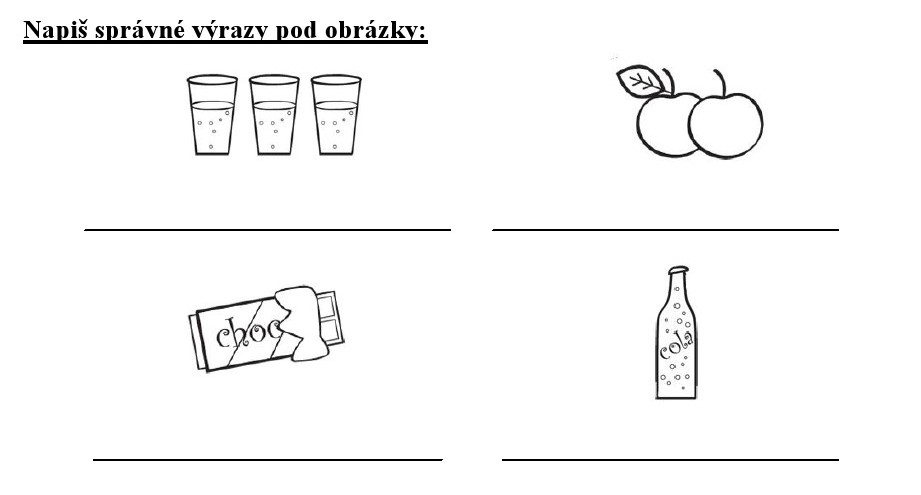 DON´TSWEETSFRUITCOLAEATLOTS OFWATERWHAT CAN I DO?WHAT´S THE MATTER?PLAY OUTSIDEPLAY LOUD MUSIC[dəʊnt][swiːts][fruːt] [ˈkəʊlə][iːt][lɒts  əv][ˈwɔːtə][ wɒt  kən   aɪ   duː][ wɒt s  ðə  ˈmætə][pleɪ ˈaʊtˈsaɪd][pleɪ laʊd mjuːzɪk]nesladkostiovocekolajísthodněvodaCo mohu dělat?Co se děje?hrát si venkumít nahlas hudbu